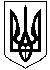 МІНІСТЕРСТВО ОСВІТИ І НАУКИ УКРАЇНИГорішньозалучанська гімназіяСнятинської районної ради Івано-Франківської області78362 вул. Шкільна,1 с. Горішнє Залуччя Снятинського районуІвано-Франківської області. Тел.: 7-13-19Наказ08 вересня 2020 р.          с. Горішнє Залуччя			№51Про створення редакційної колегіїсайту гімназії   З метою забезпечення функціонування сайту гімназії відповідно до нормативних вимогНАКАЗУЮ:Створити редакційну колегію гімназійного сайту у складі:Ярош Світлана Онуфріївна, заступник директора гімназії – голова редакційної колегії;Гоян Оксана Мирославівна, вчитель інформатики, відповідальна за ведення сайту,Кіцул Мар’яна Мирославівна, вчитель української мови – члени редакційної колегії.Редакційній колегії привести сайт гімназії до рекомендаційних вимог Обласного центру оцінювання якості освіти та забезпечити його подальше наповнення.Контроль за виконанням наказу залишаю за собою.Директор гімназії:                            /І. Оробець/З наказом ознайомлено: ___________ /Ярош С.О./                                               ___________ /Гоян О.М./                                               ___________ /Кіцул М.М./